Платформа сбора, обработки и визуализации производственных данныхФУНКЦИОНАЛЬНЫЕ ХАРАКТЕРИСТИКИ И ИНФОРМАЦИЯ, НЕОБХОДИМАЯ ДЛЯ УСТАНОВКИ И ЭКСПЛУАТАЦИИ13 листовФУНКЦИОНАЛЬНЫЕ ХАРАКТЕРИСТИКИОбщие сведенияПлатформа сбора, обработки и визуализации производственных данных представляет собой программное обеспечение, которое предназначено для повышения эффективности процессов проведения проверок соблюдения персоналом правил охраны труда и различных аудитов на производственных предприятиях, выявления и фиксации нарушений, а также контроля принятия мер по их устранению.Назначение ПО: Использование данной системы предприятиями, позволяет эффективно контролировать соответствие требованиям нормативных документов, исполнения принятых решений на производственных предприятиях. Цели внедрения ПОЦелями внедрения ПО являются:Удобный способ фиксации выявленных при проведении аудитов нарушений, несоответствий требованиям внутренних нормативных документов для последующего выяснения причин их возникновения, разработки мероприятий, направленных на устранение нарушений и их причин.Повышение уровня контроля над своевременным устранением выявленных в ходе аудитов нарушений.Предоставление точной статистической информацию за счет невозможности искажения данных в отчетах.Сокращение количества бумажного документооборота, тем самым повышая скорость получения и обработки информации с соблюдением действующих стандартов и регламентов.Интерфейсы ПОПО включает следующие интерфейсы для работы пользователей: Веб-приложение;Мобильное приложение для Android.С мобильным приложением работают сотрудники, которые в соответствии с внутренними регламентирующими документами являются ответственными за проведение проверок соблюдения персоналом правил охраны труда, выполнение аудитов на производственных предприятиях согласно установленному расписанию план-графика.С веб-приложением работают административно-технический и руководящий персонал, осуществляющий контроль над качеством проведения проверок и аудитов, а также количеством выявленных замечаний и нарушений на производственных предприятиях, проводя анализ собранных статистических данных. Мобильное приложение включает следующие функциональные возможности: Авторизация в мобильном приложении.Просмотр реестра запланированных аудитов.Просмотр заполненной информации по проведенным аудитам.Проведение аудита:запланированного;внепланового;замещающего.Фиксация наблюдений и нарушений, выявленных в ходе проведения аудита.Прикрепление фотографий к наблюдениям и критериям аудита.Назначение мероприятий по выявленным нарушениям с указанием сроков и ответственных за выполнение.Синхронизация данных между мобильным приложением и программно-аппаратным комплексом Системы.Веб-приложение включает следующие функциональные возможности:Формирование план-графиков проведения аудитов.Просмотр реестра назначенных аудитов.Выгрузка реестра аудитов.Редактирование информации в отчете выполненного аудита.Назначение корректирующих мероприятий, направленных на устранение нарушений, выявленных в ходе проведения аудитов.Согласование результатов выполненных аудитов.Формирование отчетов.Функциональный объемПО состоит из следующих функциональных составляющих:Подсистема «Ядро».Подсистема «Веб-приложение».Подсистема «Мобильное приложение-Платформа СОиВПД».Подсистема «База данных».Подсистема журналирования и аудита.Подсистема «Ядро»Подсистема представляет собой набор сервисов, обеспечивающих требуемую логику работы пользовательских подсистем, а также доступ к необходимым ресурсам и синхронизацию данных.Логически ядро разделено на следующие группы сервисов:Сервисы доступа к данным и обеспечению бизнес-логики для пользователей подсистем;Сервис синхронизации данных;Сервис уведомлений;Сервис аутентификации;Сервис формирования отчетов.Подсистема «Веб-приложение»Подсистема предназначена для формирования план-графиков проведения аудитов, контроля их своевременного выполнения, просмотра и согласования отчетов по выполненным аудитам, включая возможность построения аналитики и выгрузки отчетов.Подсистема «Мобильное приложение-Платформа СОиВПД»Подсистема предназначена для проведения плановых и внеплановых аудитов и занесения информации о полученных наблюдениях и выявленных нарушениях сотрудниками структурных подразделений.Подсистема «База данных»Подсистема предназначена для хранения следующей информации:информация о данных предметной области;служебная информация, необходимая для функционирования пользовательских подсистем.Подсистема журналирования и аудитаПодсистема предназначена для фиксирования, хранения и отображения в журналах системы информации об учетных и системных событиях в хронологическом порядке.Функциональные сведения об автоматизируемых бизнес-процессахНиже представлен перечень подлежащих автоматизации бизнес-процессов. Проведение аудитовНиже приведен перечень автоматизируемых бизнес-функций:Аутентификация и авторизация в веб-приложенииОпределение пользователя Системы (ФИО, должность, доступные функции и данные).Получение и просмотр уведомлений в веб-приложенииУведомление о выпуске нового план-графика проведения аудитов.Уведомление о приближении даты проведения аудита.Уведомление о пропуске назначенного аудита.Уведомление об отправке выполненного аудита на доработку.Просмотр информации по аудитамПросмотр информации в план-графике назначенных аудитов за месяц:ФИО и должность назначенных аудиторов;информация о датах выполнения аудитов;информация о подразделениях, в которых необходимо совершить аудит.Просмотр реестра всех аудитов:проведенные плановые;проведенные внеплановые;запланированные к проведению.Просмотр подробной информации в отчетах проведенных аудитов:информация о месте проведения аудита;информация о выявленных нарушениях и замечаниях к проверяемым критериям;фотографии выявленных наблюдений и нарушений;информация о назначенных корректирующих мероприятиях по выявленным замечаниям и нарушениям, а также сроках и ответственных за выполнение.Проведение назначенного аудитаПросмотр подробной информации по назначенным аудитам в реестре.Указание информации об аудируемых сотрудниках с возможностью выбора сотрудников из списка.Прикрепление фотографии наряд-допуска по выполняемым на участке работам.Заполнение информации о наблюдениях и нарушениях с использованием справочных данных:выбор категории наблюдения/варианта нарушения;выбор последствий травматизма;решение проверяющего.Прикрепление фотографий по выявленным наблюдениям, нарушениям.Заполнение информации по мероприятиям, направленным на устранение выявленных нарушений, с возможностью использования справочной информации. Выбор плановой даты выполнения мероприятия в календаре.Возможность указания отметки об устранении нарушения в ходе проведения аудита.Проведение внепланового аудитаПроведение внепланового аудита с возможностью выбора типа аудита и проверяемого подразделения.Проведение замещающих аудитов с возможностью выбора назначенных на других сотрудников аудитов из списка.Отправка результатов на серверОтправка результатов аудита на сервер при помощи подключения к корпоративной сети Wi-Fi или при помощи мобильной сети с телефона, подключенного к корпоративной сети.Актуализация информации на мобильном устройствеАктуализация информации в Системе на мобильном устройстве при подключении к корпоративной сети (Wi-Fi, мобильные данные) в режиме реального времени: назначенные аудиты; проверяемые критерии аудитов; фотографии нарушений, добавленные в веб-приложении; пользователи и др.Отображение информации о наличии подключения к серверу для возможности отправки данных.Отображение информации о дате и времени последней синхронизации.Контроль выполнения аудитовНиже приведен перечень необходимых для автоматизации бизнес-функций:Получение и просмотр уведомлений в веб-приложенииУведомление об отправке проведенного аудита на согласование.Просмотр информации по аудитамПросмотр информации о проведении назначенных аудитов в план-графике.Просмотр информации о причинах пропусков аудитов.Просмотр информации о статусе согласования проведенных аудитов:отчет отправлен на согласование;отчет согласован;отчет отклонен и отправлен на доработку.Просмотр и выгрузка результатов проведения аудитов Просмотр отчета проведенного аудита:информация об количестве опрошенных сотрудников и времени выполнения аудита;информация о выявленных нарушениях и критериях, по которым были выявлены замечания;фотографии выявленных нарушений, а также фотографии, подтверждающие отсутствие замечаний;информация о назначенных корректирующих мероприятиях по выявленным замечаниям и нарушениям, а также сроках и ответственных за выполнение.Выгрузка реестра аудитов с заданием требуемых фильтров.Настройка параметров для выгрузки статистики в отчет:по различным типам аудитов;в различных срезах;с различным охватом данных;с возможностью включения графического отображения статистики.Выгрузка статистики в отчет, в форматах: .doc, .xls.Согласование результатов проведенных аудитовСогласование или отклонение результатов проведенных аудитов с указанием причины.АдминистрированиеБизнес-процесс «Администрирование» реализовывается на персональных компьютерах, в веб-приложении. Ведение нормативно-справочной информации (НСИ) СистемыГибкая актуализация справочников Системы:Просмотр реестра элементов справочника.Фильтрация данных в реестре.Добавление нового значения в справочник.Редактирование и удаление элемента справочника. Настройка параметров аудитов:Тип аудита.Проверяемые критерии аудитов.Категории наблюдений.Отклонения по категориям.Проверяемые подразделения, персонал:Производственные подразделения.Подрядные организации.Перечень сотрудников подразделения.Смены.Настройка вспомогательных справочников:Варианты нарушений к критериям аудитов.Варианты корректирующих мероприятий к критериям аудитов.Администрирование пользователей и ролейПользователи:Просмотр реестра пользователей.Фильтрация в реестре пользователей.Добавление новых пользователей, включая возможность интеграции с корпоративным каталогом.Назначение и изменение ролей пользователей.Редактирование и удаление пользователей.Блокировка доступа пользователя к Системе.Роли:Просмотр реестра ролей, заданных в системе.Фильтрация в реестре ролей.Добавление новой роли с указанием перечня функций, доступных для данной роли.Редактирование и удаление ролей.Ограничение доступности действий в Системе тому или иному пользователю в зависимости от назначенных ему системных ролей.Ограничение по отображаемым данным в Системе в соответствии с подразделением пользователя.Администрирование уведомленийПросмотр настроек системных уведомлений.Настройка параметров рассылки уведомлений.Журнал событий Отображение в реестре записей наиболее значимых событий в системе: аутентификация, формирование отчетов, добавление пользователей, изменение набора системных ролей пользователей, управление элементами справочников и т.д.Фильтрация данных в реестре событий.Системные настройкиЗадание используемого качества фотографий в мобильных телефонах (низкое, среднее, высокое).Изменение текста отображаемого сообщения при утверждении план-графиков.Загрузка шаблонов отчетов.ИНФОРМАЦИЯ ДЛЯ УСТАНОВКИ И ЭКСПЛУАТАЦИИТребования к рабочим станциям. Запуск веб-приложения.Рабочее место пользователей «Веб-приложения» должно быть развернуто на любой конфигурации рабочей станции, операционная система которой поддерживает работу веб-браузера, удовлетворяющего следующим требованиям: поддержка CSS 3;поддержка HTML 5;поддержка JavaScript (спецификация ECMAScript 6);поддержка протоколов Kerberos 5 и NTLM.После подготовки системными администраторами рабочей среды (порядок описан в документе «Руководство по инсталляции») пользователи могут входить в приложение. Дополнительная установка на каждое рабочее место не требуется.Для начала работы и проверки пользователю необходимо:Запустить браузерВвести в адресной строке адрес сервиса Платформа сбора, обработки и визуализации производственных данных (dns-имя выдается системными администраторами, осуществляющими подготовку среды);Откроется окно входа в систему: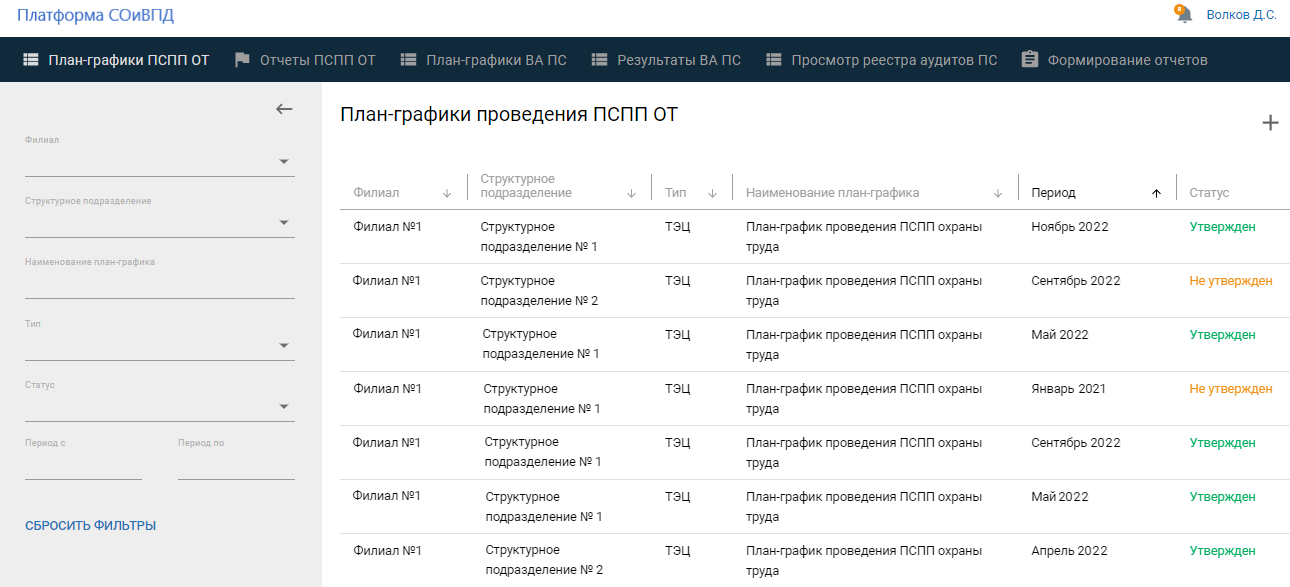 Можно начинать работу.Установка Мобильного приложенияВ разделах 2.2.1., 2.2.2., 2.2.3. описан процесс установки, а также проверки корректности установки мобильного приложения Платформа сбора, обработки и визуализации производственных данных.Порядок установкиПодключить мобильный телефон к компьютеру с помощью кабеля.С установочного диска скопировать файл psovpd.apk в корневую папку внутренней памяти мобильного телефона.Убедиться, что на мобильном устройстве в разделе «Настройки  Безопасность» пункт «Неизвестные источники» отмечен как активный.Перейти в «Настройки  Накопители  Проводник».В Проводнике мобильного телефона перейти в корневую папку внутренней памяти телефона и запустить файл psovpd.apk и подтвердить установку приложения, нажав «Установить» – начнется установка Мобильного приложения-Платформа СОиВПД.После завершения установки Мобильное приложение станет доступно для запуска из меню приложений мобильного телефонаПроверка установкиВ списке всех установленных приложений мобильного телефона найти приложение «Платформа СОиВПД» и нажать на его иконку. Если установка прошла успешно – должен запуститься интерфейс мобильного приложения (Рис. 2).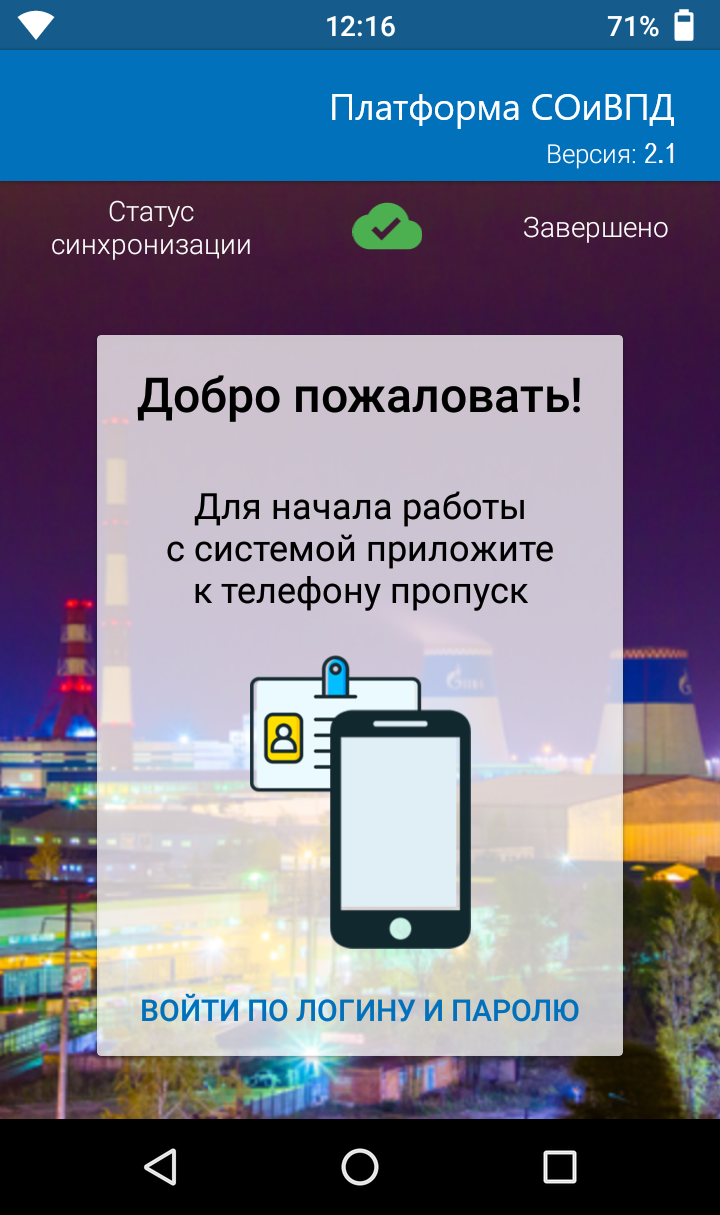 Рис. 2 – Начальный экран Мобильного приложенияДополнительные настройкиПеред началом использования «Платформа СОиВПД» необходимо:Проверить, что параметр NFC в «Настройки  Беспроводные сети  Ещё» – активен. Если параметр неактивен – включить его.Подключить мобильный телефон к беспроводной сети Wi-Fi либо использовать мобильный интернет. Подтвердить запрашиваемые при первом запуске приложения «Платформа СОиВПД» разрешения на использование камеры, внутренней памяти устройства, а также доступ к GPS координатам.